Nom : Mendeleïev 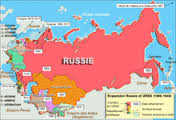 Image de lui :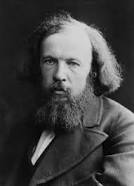 Nom  au complet : Dimitri Mendeleiv IvanquichPériode de temps : 1834-1907Nationalité : RusseDrapeau :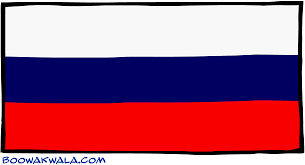 Découverte : tableau périodiqueImage de ça découverte avant, après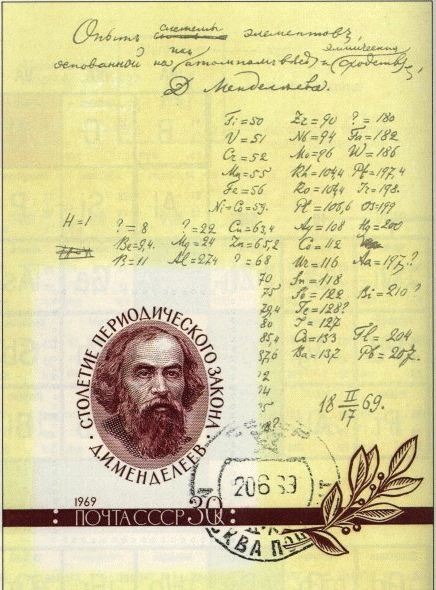 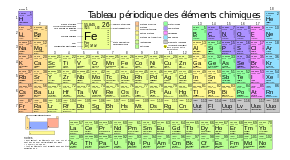 